МБДОУ «ДС№ 1 «Космос» является Ресурсным центром г.Евпатории по теме: «Совершенствование форм и методов организации методической работы по повышению профессионального мастерства педагогов с целью реализации основной образовательной программы дошкольного образования в условиях реализации федерального государственного образовательного стандарта дошкольного образования» 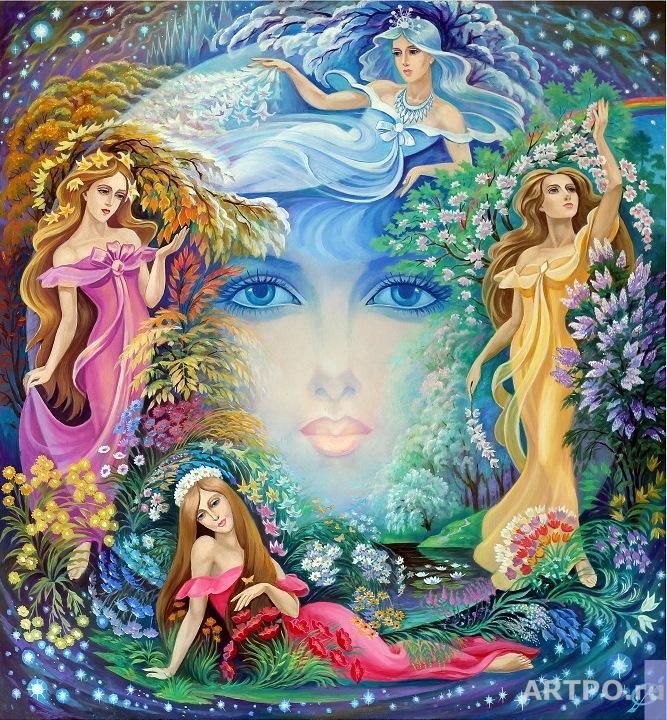 МБДОУ «ДС№ 1 «Космос» является  инновационной площадкой г.Евпатории по теме: «Взаимодействие дошкольного учреждения с учреждениями города в рамках социального партнерства как, средство нравственно-патриотического воспитания дошкольников города Евпатории в условиях внедрения ФГОС ДО»  Подборка: Джемилева Э.Д., музыкальный руководительОформление: Гриценко И.А., старший воспитатель297401, Республика Крым, г. Евпатория, ул. Полтавская, д. 9,e-mail: dyzkosmos@mail.ru, тел/факс:+7(36569)5-37-07сайт http://kosmos1.ru/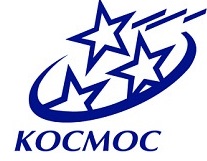 Муниципальное  бюджетное дошкольное образовательное учреждение «Детский сад №1 «Космос города Евпатории Республики Крым»Дидактические игры «Четыре королевы»для старшего дошкольного возраста.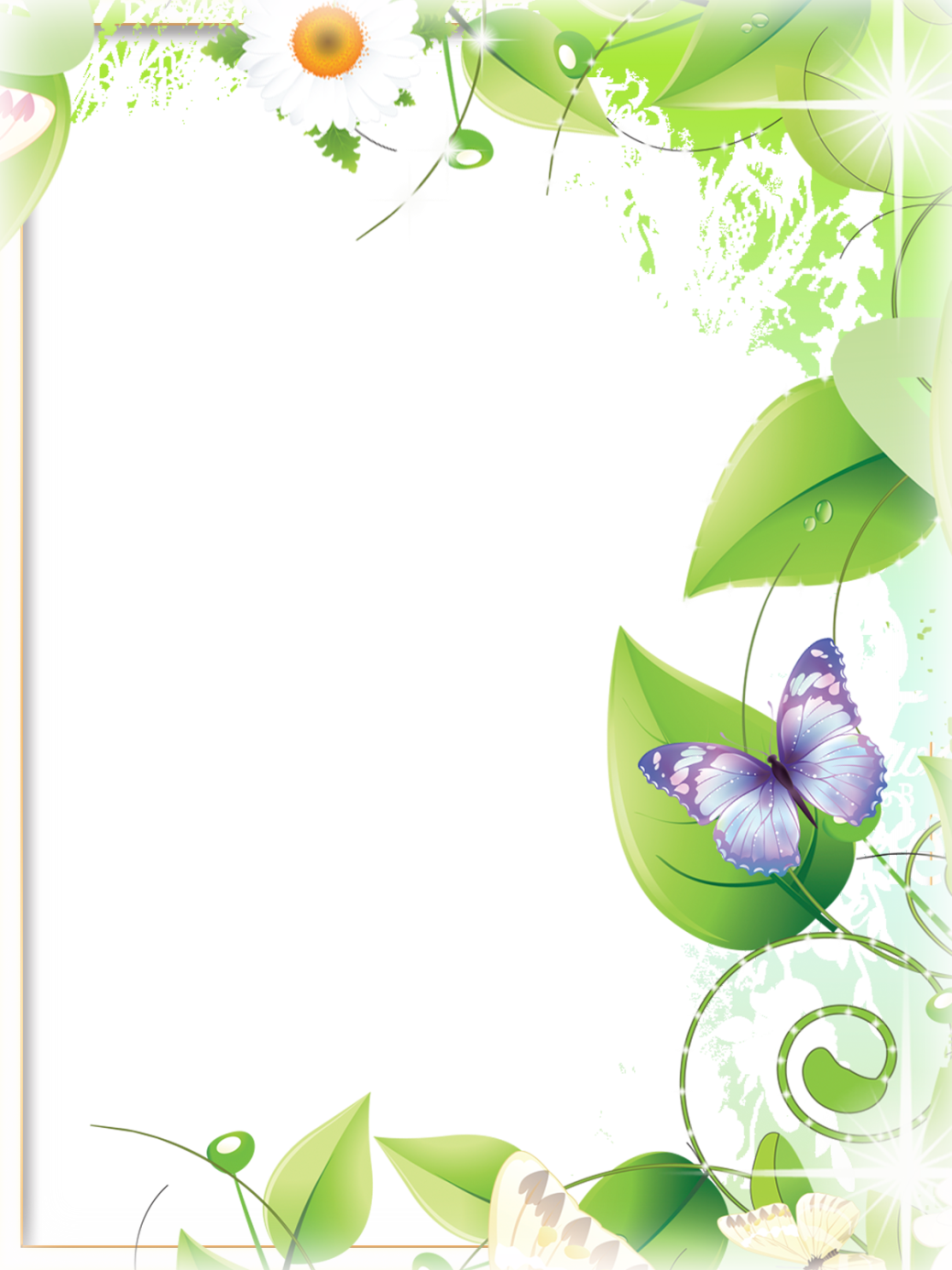 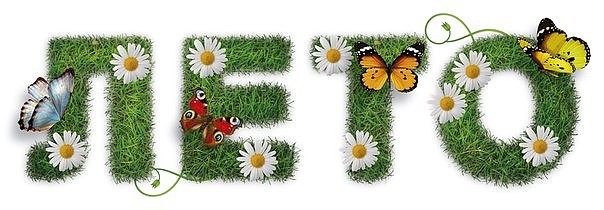 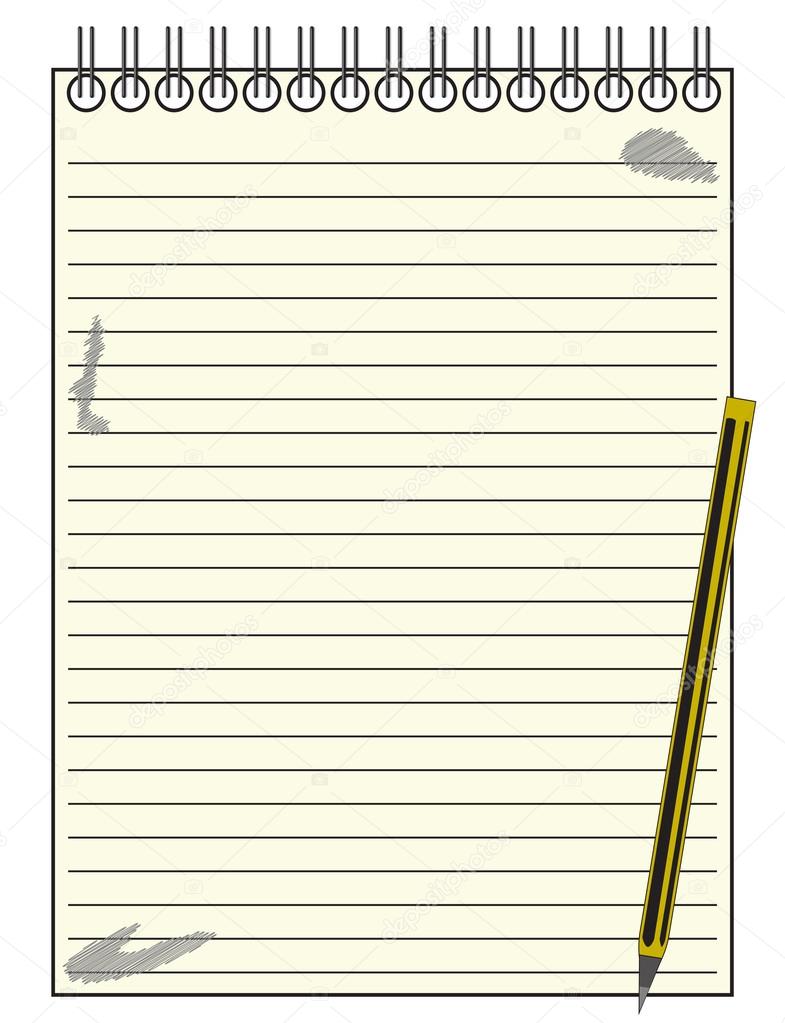 Летние игры  1. «Корзинка».Правила  игры:     Играющие образуют круг. В центре круга - Лето. После музыкального вступления дети идут по кругу и поют:В лес  за ягодой пойдем мы, и корзиночку сплетем Ветка – веточка плетись,  ягодка  нам попадись.Ведущий под пение детей  идёт внутри круга противоходом и выбирает «ягоды», прикасаясь к любому из детей по ходу движения и отдавая маску «ягоду», выбранные «ягоды» (4 ягоды), выходят за круг. С окончанием песни, ведущий выходит в центр круга и произносит:Не зевай,  срывай быстрей,  ягодки, прячьтесь скорей! С окончанием песни дети останавливаются и поднимают сцепленные руки вверх, образуя «воротики». Дети-  «ягоды» под быструю музыку пробегают через «воротики»: в круг, из круга,  и т. д. С окончанием музыки играющие опускают руки. Оставшиеся внутри круга дети- «ягоды» становятся в общий круг. Игра продолжается до тех пор, пока все «ягоды» не будут пойманы.2.  «Грибники».  Дети  поровну  делятся  на  грибочки и деревья, выбирают грибника. Деревья встают в кругу, за  ними  прячутся «грибы».В  центре  по  кругу  ходит  «грибник»  и поёт:По грибы я  в лес  пошел, но  грибов  там  не  нашел.Где  же  спрятались  они?Под  деревья  иль  под пни?Дети: А  вот и мы! Попробуй,  собери!Грибник ловит, дети  убегают. Игра  повторяется,  пока весь ручеек не  вольётся  в  «озеро».2. «Золотые ворота».Правила  игры: если играющих меньше 20 человек, то выбираются двое игроков, которые встают друг напротив друга, берутся за руки и поднимают их вверх, образуя «ворота». Если собралось очень много игроков, то выбираются 4 человека, которые встают в круг, берутся за руки и поднимают руки вверх, образуя «двойные ворота» с входом и выходом. Остальные игроки встают цепочкой (берутся за руки или кладут руки на плечи друг к другу) и проходят под воротами. Игроки напевают:Золотые ворота
Пропускают не всегда
Первый раз прощается
Второй запрещается Не пропустим вас!На последних словах «ворота»  резко опускают руки и ловят тех, кто оказался под ними. Пойманные образуют новые «ворота». Игра заканчивается, когда всех игроков поймают.Весенние  игры: 1. «Озеро   и ручей». Правила  игры: Участники игры, дети 5-6 чел, изображающие озеро, стоят  по кругу, лицом к центру, руки опущены  и соединены. Остальные участники  игры  изображают  ручей, стоят с внешней стороны круга друг  за другом, держась  за  руки. 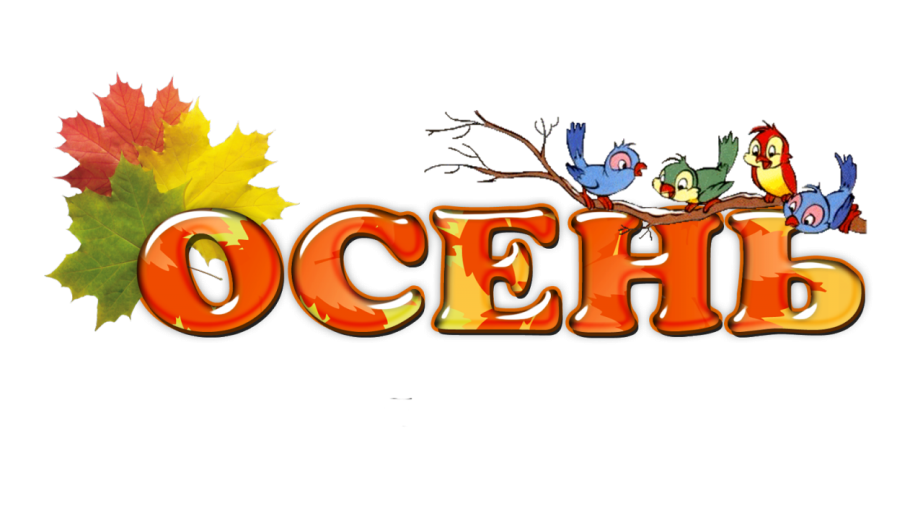 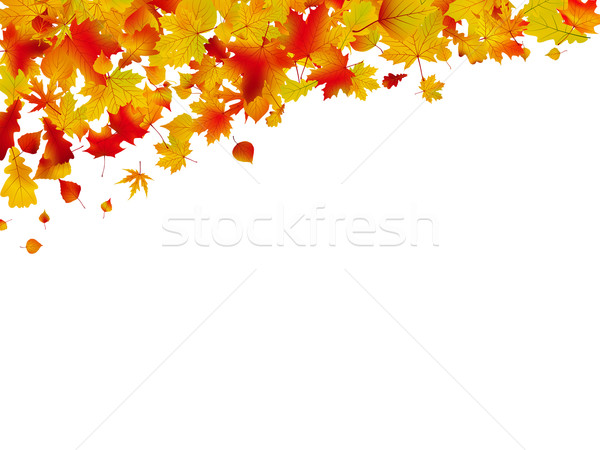 Весна в  центре  круга поет: - Как  из  под горы, все  бегут  ручьи.   Ручьи, вы  куда? Закрывайте  ворота!  На  музыку вступления  дети, стоящие  в кругу, постепенно поднимают вверх соединенные  руки. Под  пение Весны, дети  изображающие  ручей пробегают за  ведущим через «раскрытые  ворота» сквозь  озеро. На  слова  песни «Закрывайте  ворота!»,  дети – «озеро», приседают, опустив руки вниз, захватив, часть  детей  из  ручейка. Дети  «ручейка», оставшиеся внутри  круга, становятся  озером, и присоединяются  к первоначальному  составу, образуется  новое  «Озеро». Дети, оставшиеся за  пределами круга, образуют  новый ручеек. Осенние игры: «Волшебный  платок»Правила  игры: Дети   под  песню Осени бегают  легким  бегом в рассыпную по  залу, с окончанием  музыки  присаживаются  на  корточки, закрывают  глаза, Осень накрывает ребёнка  платком.  Осень:  1,2,3,  поднимись и посмотри!Дети встают, отвечают кто под  платком.2. Игра – хоровод «Осень по садочку ходила»Правила  игры:1 куплет:  Дети  идут  по  кругу, поют.  Осень  идет  противоходом в круге   и роняет  по  очереди  листья.  Ребенок, около  которого  упал  лист,  подбирает  его и спрятав за спину продолжает  идти  по  кругу  и петь.  Осень  присаживается    и  «плачет».2 куплет:  1 фраза -  дети  идут  в центр  круга. 2 фраза -  отходят  назад. 3 фраза -  «пожимают  плечами. 4 фраза -  кружатся  на притопах  вокруг  себя. Под  музыку  Осень ходит,   ищет  листья, дети  шуршат  листьями за  спиной. Осень  останавливается  в центре  круга.  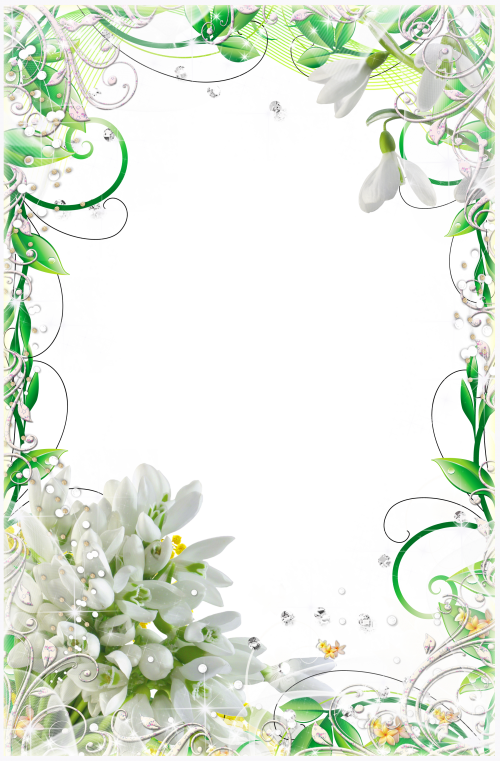 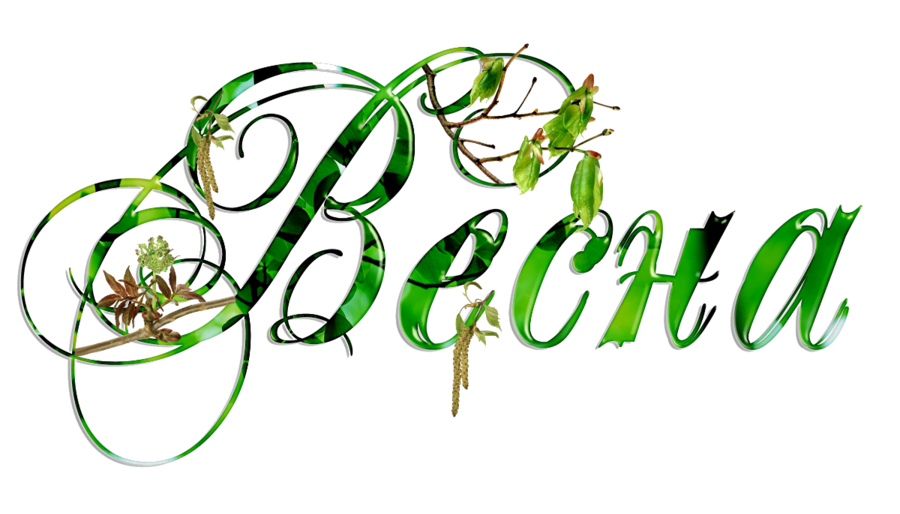 Маша-водящий (говорит): « Мне не жалко, поносите,    поносите, но верните". Отдаёт по одному валенку детям, между которыми она остановилась. Дети надевают по одному валенку на ногу и бегут за кругом навстречу друг другу. Кто первым прибежал на место, берёт валенки и игра продолжается снова. Валенки должны быть размером такие, чтобы надеть на обувь ребенку.Дети: 1.Осень по садочку  ходила,                листики свои обронила.               Обошла весь сад, обыскала,               листья не нашла плакать стала.           2. Золотые листики нашли мы,               и тебе их все принесли мы.              У кого они угадай - ка!             И с ребятами поиграй-ка!Осень: Слышу листья, шелестят за спиною у             ребят. Дети: ( показывают  листья и говорят)         Листочки свои возьми, но сначала  догони. Дети  у которых  нет листьев  берутся  за  руки и поднимают  их вверх, образуя  «воротики». Дети с листочками убегают. Осень  их ловит.Осень:  Как мы славно поиграли! 
               Время зря мы  не теряли,               быстро листья отыскали! Ведущая:Собирают осенью урожай плодов.Много людям радости после всех трудов.Осень мы встречаем богатым урожаем.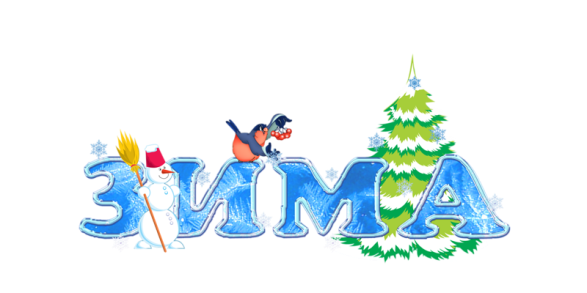 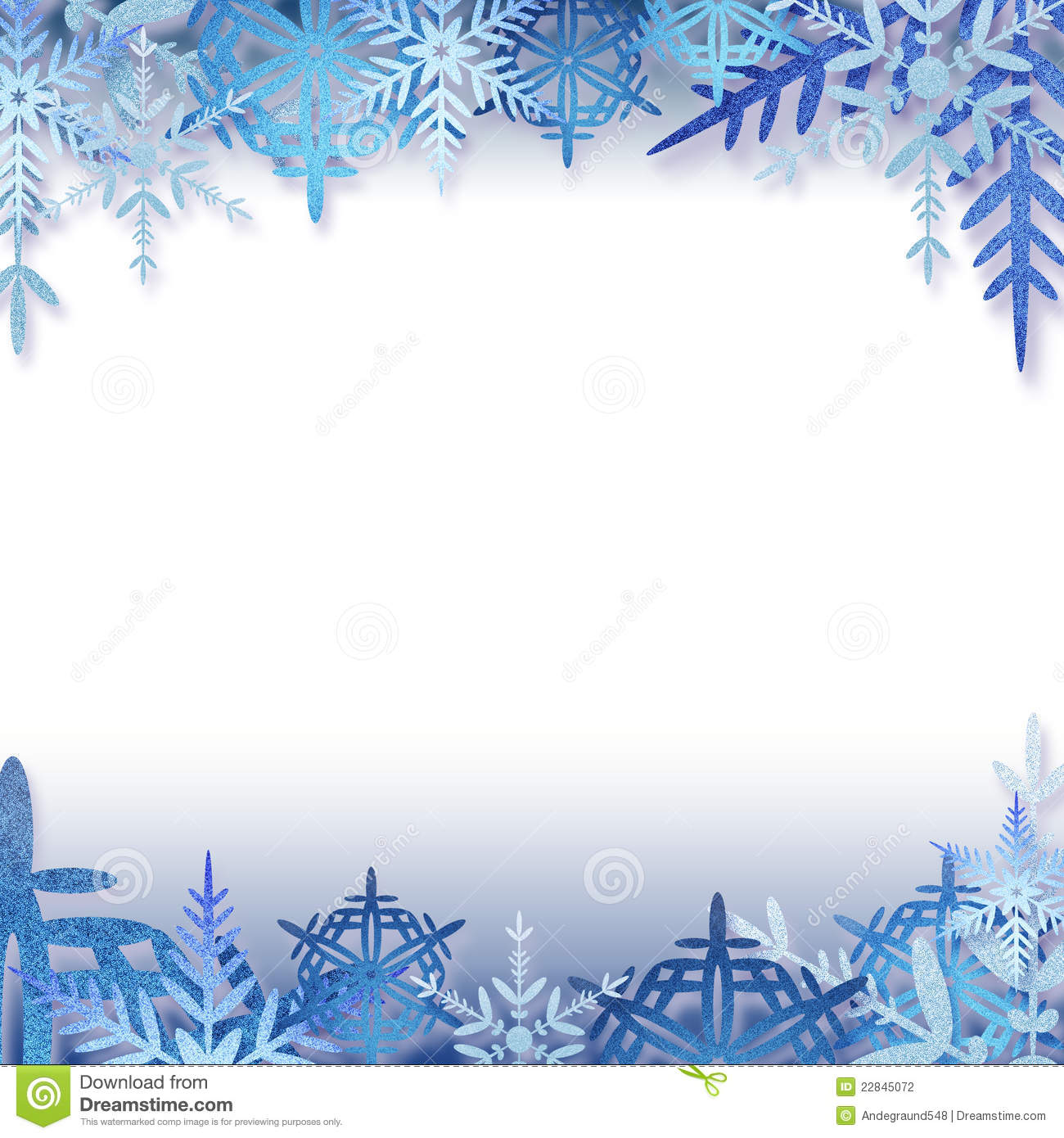 Зимние  игры: 1. «Кутерьма»Правила  игры: дети стоят в кругу, Зима поёт, дети отвечают.Зима: «Снег, лед, кутерьма.Дети:  Здравствуй Зимушка-зима»! (2раза)Зима: «В пары вставайте, коленками ( далее ручками, спинками, носиками) примерзайте!Дети под муз. двигаются по залу врассыпную.Зима  ходит между детьми, пытается разъединить играющих и приговаривает: «Ух, ты, как примёрзли хорошо! Никак не могу разделить»!  Игра с валенками. 
Правила  игры: Дети стоят в кругу, в середине круга- водящий, у него в руках два валенка. Дети идут хороводом по кругу, водящий идет противоходом. Дети поют: (любая русская народная мелодия, например, "Во саду ли")«Маша на базар ходила, Маша валенки купила, Стали мы её просить, дай немножко поносить…»